Publicado en 08221 el 30/10/2015 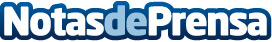 Nuevas tendencias de marketing online para pymes y autónomosSoluciones innovadoras llegan al mercado para facilitar el pleno acceso a las pequeñas y medianas empresas al mundo del marketing digitalDatos de contacto:Ignasi Comellas CompteResponsable de Comunicación y Marketing937847448Nota de prensa publicada en: https://www.notasdeprensa.es/nuevas-tendencias-de-marketing-online-para Categorias: Comunicación Marketing Emprendedores E-Commerce Recursos humanos http://www.notasdeprensa.es